Publicado en Madrid el 03/12/2018 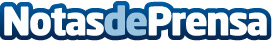 La Fundación Corell analiza el impacto de las medidas para mejorar la calidad del aire en las ciudadesLa puesta en vigor de Madrid Central aviva el debate sobre sus implicaciones para el transporte de personas y mercancías, que serán analizadas con la colaboración de los representantes de diversos sectores afectados. La Fundación presentará el estudio "Impacto en el transporte de las medidas para mejorar la calidad del aire en las ciudades. Aplicación a las restricciones por categoría de motor"Datos de contacto:Noelia Perlacia915191005Nota de prensa publicada en: https://www.notasdeprensa.es/la-fundacion-corell-analiza-el-impacto-de-las Categorias: Nacional Automovilismo Sociedad Madrid Ecología Turismo Logística Consumo Movilidad y Transporte Industria Automotriz http://www.notasdeprensa.es